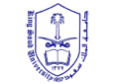 ..................................... : Student Id                     ............................................ : Name ــــــــــــــــــــــــــــــــــــــــــــــــــــــــــــــــــــــــــــــــــــــــــــــــــــــــــــــــــQuiz #11) A plane moves with a velocity of 60 m/s at 35 degrees South of East. Calculate the plane's horizontal and vertical velocity components.  2) If   = 50o  at all of these graphs , what the value of at each conditions :      